Infoboekje Gidsen Tervuren 2022 – 2023InleidingVoorwoordBeste ouders, liefste ledenDit is het infoboekje van Gidsen Tervuren voor het werkjaar 2022 - 2023. Het is bestemd voor alle ouders, leden, leiding en andere geïnteresseerden. Wij willen er met dit boekje voor zorgen dat iedereen beter geïnformeerd is over het reilen en zeilen van onze groep. Je kan hier lezen wie de leiding is van welke tak, wat ons goede doel juist inhoudt, welke werkgroepen er zoal zijn, de juist afspraken over het uniform, belangrijke data... en nog veel meer. Het kan natuurlijk altijd zijn dat er toch nog vragen blijven hangen. Aarzel dan zeker niet ons te contacteren! Veel leesplezier! Rine VerhulstGroepsleidster Gidsen TervurenWat is Scouts en Gidsen Vlaanderen? Wij zijn scouts en gidsen, meisjes en jongens,
elk met een eigen verhaal. Iedereen kan erbij.
We gaan samen op verkenning en durven tuimelen
in het leven.
De natuur is onze troef.
We geloven in onszelf, in elkaar en in iets meer.
We spelen een spel dat niet luchtledig is,
in vrije tijd die niet vrijblijvend is.
Met groot plezier en kleine daden komen we op
voor onze omgeving en voor een kleurrijk Vlaanderen. Zo dromen we luidop van gelukkige mensen
in een rechtvaardige wereld.' Dit is de missie van Scouts en Gidsen Vlaanderen. Daarin dromen we luidop van een andere, betere wereld. We zoeken naar een manier van leven waarin we die droom kunnen waarmaken. Scouting is buitenspelen en samenleven. Het laat kinderen en jongeren de kans om individueel en in groep te ontdekken hoe ze zich kunnen inzetten voor elkaar en voor de samenleving. Voor kinderen en jongeren als individuAl doende leren kinderen en jongeren in scouting plezier maken, genieten, zichzelf kennen en aanvaarden. De eerste keer je eigen potje koken op kamp levert rauwe patatjes op, maar een paar jaar later ben je de chef-kok tijdens de kookwedstrijd. En wie echt niet van koken houdt, blinkt ondertussen uit in vuur maken, nieuwe tafelliederen verzinnen of prachtige tafelversiering maken. Scouts en gidsen worden uitgedaagd om nieuwe dingen uit te proberen en problemen vindingrijk aan te pakken. Zo leren ze doorzetten en ‘hun plan te trekken' en ontdekken ze wat ze graag en goed doen en wat juist niet. In groepHoewel elk individu belangrijk is, haalt scouting zijn grootste kracht uit het spelen en leven in groep. Van bij de kapoenen krijgen scouts en gidsen kleine en grote verantwoordelijkheden. Door samen af te wassen en hout te sprokkelen, leren ze zich in te zetten en daarin vol te houden, ook als het wat minder leuk is. Scouts en gidsen leren om hun zegje te doen en op te komen voor wie ze zijn en wat ze willen. Kapoenen twijfelen tussen ‘Dikke Bertha' of ‘tikkertje' spelen en gidsen maken ruzie over een toneelstuk of een tentoonstelling in elkaar boksen. Maar altijd is het een oefening in wederzijds respect en in de rijkdom van verschillen. Dat is meteen de kortste definitie van een groep: naast het ik staat een ander. Door samen op pad te gaan, krijg je een spiegel voorgehouden. En wat je daarin ziet kan je ijdelheid strelen of je zere tenen bezorgen, maar het is altijd leerrijk. Je leert je eigen belangen al eens opzij te zetten voor het belang van de groep. Neem nu Pieter, hij haatte het altijd om zijn patrouille op sleeptouw te nemen op tocht, want dan kon hij zelf minder lol maken. Nu is hij met veel plezier groepsleider. Hij vindt het leven leuker als hij zich inzet voor anderen, zegt hij. Zo raken scouts en gidsen door het spelen en leven in groep betrokken op zichzelf, op de anderen en op de wereld. Binnen de samenleving In scouting luisteren, delen, aanvaarden en waarderen we of we proberen alvast heel hard om dat te doen. Sommigen noemen dat democratie. Die manier van samenleven en -werken draag je als gids of scout mee buiten de grenzen van je groep. Thuis, op school, in je groep of in de wijdere omgeving trek je je het lot van je omgeving aan. Kortom: door zich te leren inzetten voor de kwaliteit van de groep, leren scouts en gidsen ook hoe ze zich kunnen inzetten voor de kwaliteit van onze samenleving. Daar zit meer achter dan het lijkt. Via scouting geven we kinderen en jongeren een hoopvol uitzicht op de toekomst, op een bestaan dat de moeite waard is. Het is onze overtuiging dat een democratische samenleving nood heeft aan eerlijke mensen die solidair zijn met anderen en zich daar voor inzetten. Via scouting helpen wij om ‘deze wereld een klein beetje beter achter te laten dan we hem gevonden hebben'. Geschiedenis Gidsen TervurenOnze Gidsengroep ontstond in de jaren 80 in Tervuren, dankzij Annemie Rastelli, de oprichtster van Gidsen Tervuren. We komen (bijna) elke zondag samen om samen te spelen, ravotten, sjorren, babbelen, knutselen, koken,... We proberen ons programma zo gevarieerd mogelijk te maken zodat iedereen plezier kan beleven aan de gidsen. Onze vergaderingen vinden telkens plaats van 14 tot en met 17 uur, op zondag. Tijdens de examenmaanden (december, januari, juni) van zowel de leden als de leiding doen we avondvergaderingen op zaterdag van 19 tot 21 uur. Eén keer per maand is het vrije zondag, dan rust iedereen even uit, tijdens het eerste weekend van de maand.De harde kern van onze scouts is de leidingploeg, zij boxen (bijna) elk weekend een activiteit in elkaar. Onze leidingsploeg bestaat uit 20 dolenthousiaste dames tussen de 17 en de 22 jaar. Bij de takken verder in het boekje kan u info en contactgegevens van de leiding terugvinden.TakkenKapoenen (6-8 jaar) Het leven van een kapoen (1e en 2e leerjaar) is er één vol spel, fantasie, creativiteit en expressie. Spelenderwijs en ongedwongen ontdekken we samen met hen de wereld.
De leiding gaat hierbij uit van de leefwereld van de kapoen, van wat hen
boeit en aanspreekt. Samen spelen, knutselen, uitstappen maken, of de leiding volschilderen horen tot de activiteit van de kapoenen. De kapoenen zetten hun eerste stappen in het spel van scouting.  De takleidster van de kapoenen is Aaike Trappeniers. Ze is 18 jaar en staat haar tweede jaar leiding. Het team van de kapoenen wordt aangevuld door Louise Haentjens en Indra Hautekee, zij zijn allebei 17 jaar en beginnen aan hun eerste jaar leiding.Rine Verhulst is de oudste van de kapoenentak, ze is 20 jaar en staat haar 4de jaar leiding.Voor vragen, ideeën of opmerkingen in verband met de kapoenenwerking dit jaar kan je de takleidster, Aaike, contacteren via mail : aaike.trappeniers@gmail.comKabouters (8-11 jaar) De kabouters zitten meestal in het 3e, 4e of 5e leerjaar. Ze houden van verkleedpartijen, nagels lakken of kampen bouwen, kattekwaad uithalen en leren sjorren. Deze meisjes zijn op zoek naar vriendschap, naar avontuur, naar hun eigen plekje in de groep, ... Door het leeftijdsverschil kunnen de jongste kabouters leren van de ouderen, en kunnen de grootste kabouters al eens de leiding nemen over de groep en zorg dragen voor de jongsten. De takleidster van de kabouters is Liselotte Warson! Liselotte staat haar tweede jaar leiding en is 18 jaar. Ze wordt bijgestaan door Daniat Emba en Hlona Jacquemens die even oud zijn. Om de tak volledig te maken hebben we nog Nikke Vanwetter en Aurelia Baert die dit jaar hun eerste jaar leiding staan.Voor vragen, ideën of opmerkingen in verband met de kabouterwerking dit jaar kan je de takleidster, Liselotte contacteren via mail: liselottew@hotmail.comJong-Gidsen (11-14 jaar) Enthousiaste meisjes van het 6de leerjaar t.e.m. het 2de middelbaar zijn niet bang van een beetje avontuur en om reeds zelf de handen uit de mouwen te steken. Op tocht gaan met een zelf-gesjord vlot, hun eigen potje koken op een zelfgebouwd houtvuur, slapen in patrouilletenten in een wei in de Ardennen, zich uitleven tijdens grote bosspelen, op 2-daagse gaan met de rugzak, … Steeds nieuwe uitdagingen, die ze bij de jogi’s leren en doen. Ze leren samenwerken, verkennen en ondernemen, engagement tonen, samen overleggen en zich voor anderen in te zetten. Zo ontdekken ze stilaan wat scouting echt inhoudt, ze zeggen hun belofte met trots en leren dat scouting ook niet stopt wanneer de vergadering afgelopen is ... De Jong-Gidsen gaan voor het eerst op tentenkamp voor tien dagen. Als Jong-Gids krijg je ook een totem, op je tweede grootkamp.Dit jaar bestaat uit het jogi-team uit takleidster Lina Verhulst die haar 4de jaar in leiding staat. Lais Clits en Stinne Trappeniers die even oud zijn nemen ook dit jaar de jonggidsen onder hun hoede. Om de leidingsploeg te vervolledigen is er nog Noor Descamps die dit jaar aan haar tweede jaar leiding begint!Voor vragen, ideën of opmerkingen in verband met de jong-gidsen-werking kan je de takleidster, Lina, contacteren via mail : verhulst.lina@gmail.comGidsen (14-16 jaar) De gidsen zijn onze op 1 na oudste leden, vanaf het 3de middelbaar t.e.m. het 4de. Deze jongeren hebben heel wat in hun mars. Soms wel eens wat lui en moeilijk te motiveren, andere keren barsten ze van de energie en deugenieterij. Op de scouts kunnen ze deze zoektocht naar zichzelf, samen met een nauwe groep vriendinnen, volop beleven. Vaak ontdekken ze zo dat ze tot veel meer in staat zijn dan ze ooit vermoedden. Met grensverleggende activiteiten zoals adjectief-opdrachten en 3-daagse op kamp, kunnen ze langzaam hun eigen kwaliteiten ontplooien. Hierbij is solidariteit en vriendschap de sleutel naar hun succes. Zo groeien ze op tot jongvolwassenen met een eigen boodschap en oog voor zijn medemens. Het gidsenteam bestaat dit jaar uit Maud Moriau de takleidster en ook meteen de oudste van de groep. Ze wordt bijgestaan door Emma Verstraeten (4de jaar leiding) en Juliette Raes (3de jaar leiding)Voor vragen, ideën of opmerkingen in verband met de gidsen-werking kan je de takleidster, Maud, contacteren via mail: maud.moriau@telenet.beJin (16-17 jaar) Tijdens je Jin-jaar word je klaargestoomd om de leidingsploeg te vervoegen. Het is het enige jaar dat Scouts Tervuren en Gidsen Tervuren samen worden gevoegd. De jongens en meisjes werken een heel jaar lang om in juli op buitenlands kamp te vertrekken. Dit kan gaan van ons mooie buurland Frankrijk tot bijvoorbeeld Thailand. De keuze van de bestemming ligt volledig bij de leden en het werk dat ze erin steken.Bij de jins krijg je de vrijheid en zelfstandigheid om veel te verkennen en initiatief te nemen.
Aangezien je op buitenlands kamp gaat met je groep, dien je heel wat inspanning te leveren om dit mogelijk te maken. Als voorbereiding op het leiding zijn, zal je wel eens extra leiding moeten zijn of zelf een vergadering in elkaar moeten steken. Dat jaar draait het er dus om dat je met je vrienden een super tof jaar beleeft en spelender wijs groeit in die zelfstandigheid en vrijheid. De leidingsploeg van de Jin ziet er dit jaar als volgt uit : Amélie Samson, Jutta Belliu, Adam Djernoune, Lars Joris & Oscar de Gheldere.UniformBij de Gidsen draag je een uniform, verplicht. Dit is zo, omdat we aan iedereen duidelijk willen maken dat we scouts zijn en dat we als één groep samen sterk staan. Het uniform is een gegeven dat iedereen op straat direct herkent en dit heeft vele voordelen. Wat zeker nog gemakkelijk is aan dit uniform is dat het stevig is en het niet snel vuil wordt. Als jullie kinderen eens een bosspel spelen of gewoon stevig ravotten is dit erg handig. Het uniform kan tegen een stootje en is dus de perfecte outfit voor activiteiten van Gidsen Tervuren.Praktische info: Uit wat bestaat het uniform? Hemd en rokHet hemd en de scouts-rok kun je kopen in de Hopper winkel (http://www.hopper.be) of tweedehands tijdens de eerste vergadering in september. Deze tweedehands uniformen worden bovendien ook verkocht tijdens onze jaarlijkse editie van het ‘scoutsdorp’ dat plaatsvindt tijdens het eerste weekend van september! Indien je nog oude uniformen thuis hebt liggen die te klein zijn of niet meer gebruikt worden, kan je deze altijd afgeven aan de leiding, zodat wij het een tweede leven kunnen geven.Foto 1Foto 2Foto 3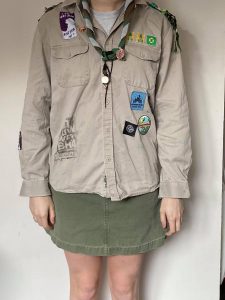 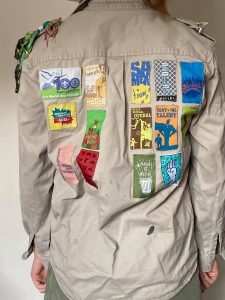 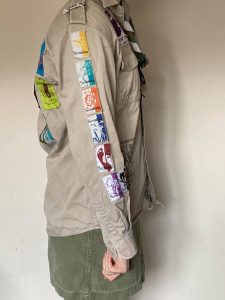 Tijdens een van de eerste vergaderingen ontvang je een jaarteken van de takleidster (linksboven op foto 1), die je rechts boven de zak van het hemd naait. Wanneer een volgend scoutsjaar begint, haal je het vorig jaarteken weg en naai je deze op de achterkant van je hemd (zie foto 2).Je ontvangt, samen met het jaarteken, ook een teken van de tak waar je je in bevindt (enkel bij de overgang naar een nieuwe tak). Dit teken naai je op de rechtermouw van je hemd (zie foto 3).Prijzen tweedehands verkoopRok: 10 euroHemd: 15 euroT-shirt: 5 euroTrui: 10 euroIn de Hopper-winkel vind je nog meer scouts gerelateerde kledij, maar enkel de rok, de das en het hemd zijn verplicht binnen onze werking. Een trui en/of t-shirt van Scouts en Gidsen Vlaanderen zijn dus optioneel.Das en t-shirtAndere belangrijke items van het uniform zijn de das en het t-shirt. Beide worden te koop aangeboden door ons en zijn niet te koop in de Hopper. De das is een verplicht deel van het uniform, maar de aankoop van onze Gidsen Tervuren t-shirt is optioneel.We verkopen deze tijdens de eerste vergaderingen van het jaar, voor de vergadering van start gaat (d.w.z. voor 14u).Prijzen:Das: 12 euroT-shirt: 15 euro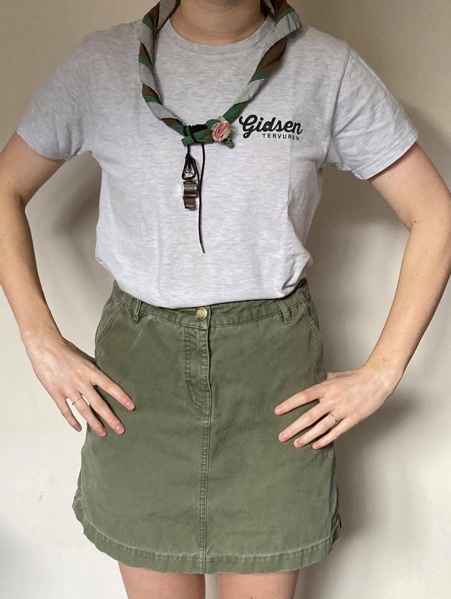 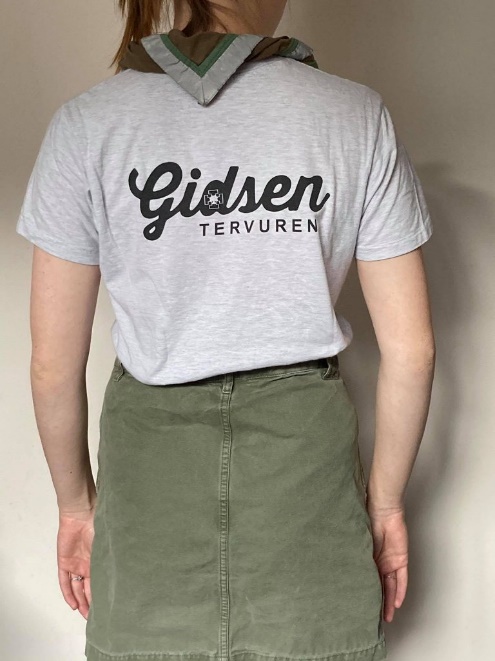 Bovenkant formulierHeb je nog een das nodig, een jaarteken of lintje van onze scouts? Aarzel dan niet om dit te vragen aan een leidster na/voor een vergadering. Zij kunnen je daarbij helpen. De AfficheDe affiche is de driemaandelijkse planning. Die krijgen de ouders via mail, maar is ook te vinden op onze website http://gidsentervuren.be/wp/hand-in-hand/WeekendTijdens het Gidsenjaar gaan we twee keer op weekend. Eén keer op takweekend in oktober en één keer op groepsweekend in maart. Een weekend vindt altijd plaats van vrijdagavond tot zondagmiddag. Het weekend is altijd op locatie, meestal in jeugdlokalen. Het takweekend verschilt per tak, het groepsweekend is met iedereen samen. Op weekend spelen, ravotten, eten en slapen we samen. Er komt ook altijd een fourageploeg mee om het hele weekend lang de leden en de leiding te voorzien van lekker eten. TakweekendHet takweekend vindt plaats eind oktober. Op takweekend leer je de groep goed kennen en bouw je een hechte band op, dit maakt de rest van het jaar extra leuk! Informatie in verband met het takweekend krijgen de ouders enkele weken op voorhand via mail.De kapoenen en kabouters gaan samen op takweekend. Soms met de bus, soms wordt er gecarpoold. Soms zijn er al bedden, soms moeten ze een matje/veldbed meenemen.De jong-gidsen gaan meestal samen met de jong-verkenners op weekend met de rugzak. Zij slapen in gebouwen en ravotten drie dagen lang. De gidsen en de verkenners gaan ook samen op weekend met de rugzak, zij gaan op rappelweekend. Hun weekend wordt zo genoemd omdat er altijd een avontuurlijke activiteit aan verbonden is. Dat kan gaan van rappellen tot paintbal, of een avonturenpark. De gidsen en verkenners slapen dat weekend in tenten en zorgen samen met de leiding voor hun eten.GroepsweekendHet groepsweekend vindt plaats in maart. Dit jaar op 3-4-5 maart. Het groepsweekend is met alle groepen samen. Dan gaan zowel de kapoenen, kabouters, jong-gidsen als gidsen naar dezelfde weekendplaats. Ze spelen en slapen in groep, maar ze eten wel samen en spelen op zaterdagnamiddag één groot groepsspel met iedereen. De jin, de oudste tak, gaat één dag en nacht naar de jongens en één dag en nacht naar de meisjes.Als de locatie een eindje rijden is, dan gaan we met de bus. Als de locatie in de buurt is, wordt er gecarpoold, zoals dit jaar. Informatie in verband met het groepsweekend krijgen de ouders enkele weken op voorhand via mail.LeefweekEén keer per jaar is er ook een leefweek voor de oudste takken: de gidsen en de jin. De leefweek voor de gidsen gaat steeds door tijdens de eerste schoolweek na de paasvakantie, van woensdag tot en met zondag. Tijdens een leefweek gaan de leden gewoon naar school en volgen ze nog steeds hun andere hobby’s. Alleen gaan ze na school/hobby naar de scoutslokalen in de plaats van naar huis. Er wordt samen huiswerk gemaakt, gegeten en geslapen. De leiding zorgt voor gezellige avond en weekend-activiteiten, op vrijdagavond is er vaak een feestje, georganiseerd door de jin. Tijdens de leefweek zorgt de leiding elke dag voor ontbijt, een lunchpakket en uiteraard een avondmaal om gezellig samen te eten. De leiding ziet er ook streng op toe dat elk lid op tijd en fris aanwezig is op school en dat ze na de schooldag rechtstreeks naar de scoutslokalen komen. De leefweek van de jin is tijdens een andere week van het jaar, die is elk jaar anders en wordt tijdens het begin van het jaar besproken met de leiding. Hier gelden dezelfde regels als bij een leefweek van de gidsen. KampHet onvergetelijke gidsenkamp, waar we een heel jaar lang naar uitkijken! De leukste dagen van het jaar waar je herinneringen maakt voor het leven en waar er jaren nadien nog over wordt gesproken. De kleinsten en de oudsten gaan apart op kamp. De kapoenen en kabouters gaan op kleinkamp, de jong-gidsen en gidsen gaan op grootkamp. De jin gaat op buitenlands kamp, de locatie wordt volledig door hen gekozen. Om de vijf jaar viert Gidsen Tervuren hun verjaardag met een grootkamp voor iedereen. Dan gaan alle groepen samen op kamp en slaapt iedereen in tenten op een mooie weide in d’Ardennen. Dit jaar is het weer zo ver! Gidsen Tervuren viert hun 45e verjaardag. Meer informatie over het kamp, ontvangen de ouders eind mei via mail. De leiding organiseert ook steeds fysieke kampinschrijvingen. Ouders kunnen dan ‘op bezoek’ bij de leiding voor een babbeltje, wat extra uitleg en voor een antwoord op hun vragen. KleinkampDe kapoenen en kabouters gaan op kleinkamp van 21 tot en met 28 juli. Dit is elk jaar dezelfde data. Ze slapen in gebouwen en er wordt drie keer per dag lekker eten voorzien dankzij de fourage. Elke dag worden er onvergetelijke spelletjes gespeeld en het kamp wordt afgesloten met een gezellig kampvuur. GrootkampDe jong-gidsen en gidsen gaan op grootkamp van 18 tot en met 28 juli. Dit is elk jaar dezelfde data. Ze slapen in patrouilletenten. ’s Middags koken ze zelf, op hun zelfgemaakt vuur, ’s ochtends en avonds voorziet de fourage een lekkere maaltijd. De jong-gidsen zijn opgedeeld in patrouilles. Een patrouille bestaat uit 6 tot 9 jong-gidsen. Je kookt, eet en slaapt samen met je patrouille. De spelletjes en het avondmaal gebeurt in groep met alle jong-gidsen. Er is ook altijd een patrouilleleidster (PL) en een hulpatrouilleleidster (HPL), zij zorgen voor veiligheid en verantwoordelijkheid binnen hun patrouille. De patrouilles worden verdeeld door de leiding en zijn er om een hechte band te creëren met iedereen van de groep. Er zal altijd iemand zijn binnen je patrouille die je al heel goed kent, maar we kunnen niet garanderen dat je met je beste vriendinnetje in de patrouille zal zitten. Het is de bedoeling dat je iedereen goed leert kennen.De gidsen worden gezien als één patrouille. Ze koken, eten en slapen samen. TotemisatieOp grootkamp krijg je ook een totem en adjectief. Je totem krijg je tijdens je tweede grootkamp, voor de meeste meisjes is dit als tweede jaar jong-gids. Een adjectief krijg je als tweede jaar gids. Totemisatie is één van de belangrijkste rituelen binnen scouting. Een totem is de naam van een dier met dezelfde eigenschappen als jij. De leiding geeft een totem aan de leden nadat ze een aantal proeven hebben afgelegd. Het is belangrijk dat de leiding je goed leert kennen, dus veel naar de vergaderingen komen en actief deelnemen aan de weekends en kampen is een pluspunt voor je totemisatie. Hoe beter de leiding je kent, hoe beter je totem bij je zal passen. Op je totem mag je echt fier zijn als gids. Je draagt die totem je hele scoutscarrière mee. Zo voel je je altijd een echte gids.Een totemisatie is een moment van engagement, erkenning en waardering. De talenten van de leden worden in de kijker gezet. Een adjectief (of voortotem) is een aanvulling op de totemnaam. Het adjectief vertelt iets meer over de totem of de drager ervan. Het zet een bepaalde eigenschap of karaktertrek extra in de verf.Het verzacht een bepaalde eigenschap van de eigenlijke totemnaam.Het vult de totem aan, eventueel om de groei in persoonlijkheid van de gids sinds de eerste totemisatie te benadrukken.Het is een versiering die de totem vervolledigt.Op jinkamp krijg je ook een kleurentotem. Elke kleur staat voor een eigenschap. De jingroep beslist samen welke kleur verbonden is aan welke eigenschap. Daarna geven ze elkaar een kleurentotem. De kleuren gaan van rood, geel en paars tot vuurrood, kastanjebruin, frisgroen of ivoorblauw.Scoutsdorp Elk eerste weekend van september organiseren we samen met Scouts Tervuren ons heuse Scoutsdorp in hartje Tervuren! Tijdens dat weekend wordt het nieuwe scouts en gidsenjaar officieel geopend. Van vrijdag tot en met zondag kan er genoten worden van frisse drank, lekker eten en goede muziek. Elke jaar wordt het scoutsjaar officieel geopend op zaterdagmiddag door de groepsleider van Scouts Tervuren en de groepsleidster van Gidsen Tervuren. De leidingsploegen voor het nieuwe scoutsjaar worden voorgesteld en kinderen kunnen zich de hele namiddag amuseren op de speel en knutselstanden. Elke dag wordt afgesloten met een feestje. Op 2 – 3 en 4 september 2022 organiseren we de achtste editie van ons Scoutsdorp. Meer informatie vind je dan op het Facebook-evenement. Prijzen Gidsen TervurenHet standaard lidgeld voor een werkjaar bedraagt 45 euro. Wie aansluit na 1 maart, betaalt de helft van het lidgeld: 22,50 euro. Gezinnen die het financieel moeilijker hebben, kunnen verminderd lidgeld aanvragen: 10 euro lidgeld (na 1 maart: 5 euro). Spreek de leiding hierover aan als je hiervan gebruik wil maken.Als je bent ingeschreven ontvang je een lidkaart waarmee je korting krijgt bij de Hopper winkel en De Banier. De prijs van een scoutsweekend bedraagt iets tussen de 35 en 45 euro. Een kamp kost 100 à 150 euro. De weekend en kampprijzen voor leden met verminderd lidgeld worden besproken met de leiding. Communicatie Van zodra je bent ingeschreven (inschrijven via http://gidsentervuren.be/wp/gids-worden/) ontvang je alle belangrijkste mails van de takleiding en de groepsleiding. Als je je mails goed in het oog houdt, ben je normaal van alles op de hoogte.Als er vragen zijn die specifiek voor de tak bedoeld zijn, kan je altijd terecht bij het mailadres van de takleidster, die ontvang je aan het begin van het gidsenjaar en staan ook in deze infobundel bij ‘Takken’.Voor algemene vragen, ideeën en/of opmerkingen kan je terecht bij de groepsleidster Rine Verhulst via mail : rine.verhulst@gmail.comSociale mediaAf en toe worden er leuke foto’s gedeeld van de activiteiten via Instagram en Facebook. Je kan ons volgen op Instagram en Facebook via @gidsentervuren. Als je niet wenst dat je dochter in beeld komt, mag je dit melden aan de leiding en dan houden wij hier rekening mee. De sociale media worden enkel gebruikt voor sfeerbeelden, niet als communicatiemiddel.Belangrijke data 2022 – 2023Takweekend : 21-23 oktoberGroepsweekend: 3-5 maartLeefweek Gidsen : 19-23 aprilGrootkamp : 18-28 juliKleinkamp: 21-28 juliScoutsdorp: 1-2-3 september 2023FAQWanneer wordt de leiding voorgesteld? Hoe kunnen wij de leiding leren kennen?De (groeps)leiding wordt voorgesteld tijdens ons Scoutsdorp, op zaterdagmiddag. Moest je missen, kan je ook altijd een korte babbel komen slaan met de leiding na de vergadering. Vanaf welke groep worden de leden alleen gelaten?Vanaf de jong-gidsen, maar altijd met een derdejaars erbij (14 jaar). Ze mogen ook hun gsm meenemen als ze alleen op stap gaan. De leiding is altijd stand-by of in de buurt. 